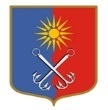 ОТРАДНЕНСКОЕ ГОРОДСКОЕ ПОСЕЛЕНИЕКИРОВСКОГО МУНИЦИПАЛЬНОГО РАЙОНА ЛЕНИНГРАДСКОЙ ОБЛАСТИСОВЕТ ДЕПУТАТОВЧЕТВЕРТОГО СОЗЫВАР Е Ш Е Н И Еот «11» января 2023 года № 4Об утверждении годовых нормативов обеспечения печным топливом на нужды отопления жилого помещения на 2023 год на территории МО «Город Отрадное»В соответствии с постановлением Правительства Ленинградской области от 13.03.2018 года  № 78 «Об утверждении порядков предоставления мер социальной поддержки отдельным категориям граждан, состава денежных доходов лиц, указанных в пункте 2 части 1 статьи 7.2 областного закона от 17 ноября 2017 года № 72-оз "Социальный кодекс Ленинградской области", учитываемых при исчислении среднего денежного дохода, и признании утратившими силу отдельных постановлений Правительства Ленинградской области» совет депутатов решил:  1. Утвердить годовые нормативы обеспечения печным топливом на нужды отопления жилого помещения на 2023 год согласно Приложению.2. Настоящее решение вступает в силу со дня его официального опубликования.Разослано: совет депутатов, администрация, СМИ, прокуратура, www.otradnoe-na-neve.ru, МБУ «Отрадненская городская библиотека», ГУ ЛО «Государственный институт регионального законодательства».Приложениек решению совета депутатов МО «Город Отрадное» четвертого созыва от «11» января 2023 года № 4Годовые нормативы обеспечения печным топливом на нужды отопления жилого помещения на 2023 год на территории МО «Город Отрадное»:1) дрова:для одиноко проживающих граждан - 8,25 куб. м на одного человека;для семей, состоящих из двух человек, - 5,25 куб. м в расчете на одного человека;для семей, состоящих из трех и более человек, - 4,50 куб. м в расчете на одного человека;2) уголь:для одиноко проживающих граждан - 3,60 тонны на одного человека;для семей, состоящих из двух человек, - 2,30 тонны в расчете на одного человека;для семей, состоящих из трех и более человек, - 2,00 тонны в расчете на одного человека.Глава муниципального образования        М.Г. Таймасханов